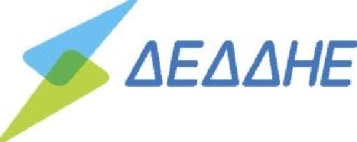 Διεύθυνση Περιφέρειας Κεντρικής Ελλάδας     Περιοχή Λαμίας Πρ. Αταλάντης						         ΑΡ./ΗΜ: 28/05/2024 Πληροφορίες:		 	                                                ΠΡΟΣ:    ΑΠΟΔΕΚΤΕΣ Σταύρος Παπαϊωάννου                                                                   Τηλέφωνο     : 22330-81012					 FAX             : 22330-23238				            		 Email           : st.papaioannou@deddie.gr							ΘΕΜΑ:        Προγραμματισμένες διακοπές ρεύματοςΣΧΕΤ.:        			Σύμφωνα με τις προγραμματισθείσες διακοπές ρεύματος, λόγω εκτέλεσης εργασιών   σε δίκτυα γραμμών Μέσης & Χαμηλής Τάσης, παρακαλώ όπως ενημερώσετε τους ακροατές-τηλεθεατές-χρήστες του διαδικτύου, ότι:Την ΠΕΜΠΤΗ 30/05/2024  λόγω εκτέλεσης εργασιών θα γίνουν  προγραμματισμένες   διακοπές  ρεύματος στην κάτωθι  περιοχή Μαρτίνου του ΔΗΜΟΥ ΛΟΚΡΩΝ:ΑΠΟ ΠΑΝΩ ΜΕΡΟΣ ΤΟΥ ΧΩΡΙΟΥ ΜΑΡΤΙΝΟΥ ΜΕΧΡΙ ΚΡΕΟΠΩΛΕΙΟ ΜΠΑΤΣΟΥ ΠΡΙΝ ΤΗ ΠΛΑΤΕΙΑ ΚΑΙ ΤΗΝ ΕΥΡΥΤΕΡΗ ΠΕΡΙΟΧΗ ΤΗΣ ΠΛΑΤΕΙΑΣ,ΣΟΥΠΕΡΜΑΡΚΕΤ ΣΚΛΑΒΕΝΙΤΗ, ΣΧΟΛΕΙΑ ΜΑΡΤΙΝΟΥ ΚΑΙ Η ΠΑΝΩ ΠΛΑΤΕΙΑ, ΣΤΟ ΦΟΥΡΝΟ ΣΤΗ ΠΑΝΩ ΠΛΑΤΕΙΑ ΜΑΡΤΙΝΟΥ ΜΑΖΙ ΜΕ ΚΡΕΟΠΩΛΕΙΟ ΚΑΙ ΓΥΡΩ ΑΠΟ ΤΟΝ ΣΥΝΕΤΑΙΡΙΣΜΟ ΑΠΟ 08:00πμ ΕΩΣ 15:00μμ                                                                Ο ΠΡΟΪΣΤΑΜΕΝΟΣ                                                                  ΠΑΠΑΪΩΑΝΝΟΥ ΣΤ.ΑΠΟΔΕΚΤΕΣ star@lamiastar.grstarfm@lamiastar.grinfo@lamiareport.grlamianow.gr@gmail.cominfo@ilamia.grlokron@dimos-lokron.gov.gr dimitris.broutsos2015@gmail.comgeompa71@gmail.compapageorgiou312@gmail.com